КУТТЕР DPX45РУКОВОДСТВО ПОЛЬЗОВАТЕЛЯХАРБИНСКАЯ КОММЕРЧЕСКАЯ МАШИНОСТРОИТЕЛЬНАЯ КОМПАНИЯ "ЗОЛОТОЕ СЧАСТЬЕ", ОООВведение Применение: данная машина используется для измельчения мяса, корнеплодов, стеблей и ботвы растений в начинку.  Характеристики: машина использует принцип противоположно вращающихся элементов. Режущее устройство и овощи для измельчения вращаются в противоположные стороны. Такой тип вращения позволяет измельчать овощи в начинку. Бесперебойная работа и легкость технического обслуживания делают машину идеальным выбором для процесса по обработке овощей. Основная конструкция и функцииОсновная конструкция: станина, червячная коробка передач, нож, чаша (смотрите рисунок 1)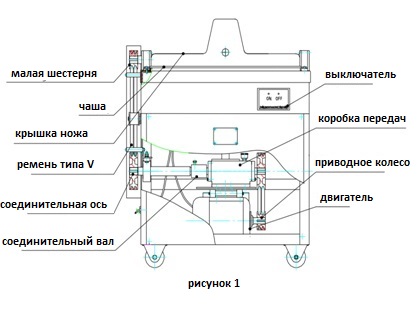 Части, находящиеся в контакте с пищевыми продуктами, выполнены из материала в соответствии с гигиеническими требованиями и легко чистятся.Принцип работы: опустите защитную крышку ножа, положите продукты для измельчения в чашу. Так вы получите овощную начинку. (Время измельчения контролирует оператор).Технические характеристики Производительность: 160 кг/чМощность двигателя: 1.1кВт 3~380ВЧастота: 50 ГцРемень типа V: A710-2 A1143-2Скорость вращения ножа: 1430 об/минСкорость вращения чаши: 30 об/минУстановка и распаковкаУстановите машину на ровную поверхность, чтобы обеспечить бесперебойную и надежную работу.Проверьте готовность оборудования перед началом эксплуатации: посмотрите, все ли части прикручены должным образом; убедитесь, что кнопка выключения и электролиния исправны; проверьте, чтобы напряжение источника питания соответствовало установленному напряжению машины.Проведите осмотр чаши. Если внутри нее были обнаружены посторонние предметы, удалите их, чтобы в процессе работы не повредить нож.Проведите заземление оборудования. Один провод подсоедините к земле, другие три (два) соедините с соответствующими точками подключения, когда выключатель находится в положении «выключено».Закройте крышку, нажмите кнопку включения, проверьте направление вращения чаши. Верное направление – против часовой стрелки. Дождитесь плавного хода машины, затем можно приступить к эксплуатации.Рабочий процессПеред началом работы проведите осмотр чаши и продукты для измельчения. Если были обнаружены посторонние предметы, удалите их, чтобы в процессе работы не повредить нож и не вызвать неполадки в работе оборудования.Размер овощей должен быть таким, чтобы овощи не задевали защитную крышку. Если овощи большого размера, нарежьте их на куски перед загрузкой в чашу. В процессе работы не допускайте попадание посторонних предметов в чашу, чтобы не повредить нож.Неисправности и способы их устраненияТехника безопасностиЗащитные устройстваКрышка закрывает нож и часть чаши. Не открывайте ее в процессе работы!ЗамечанияВНИМАНИЕ: когда машина работает, крышка должна быть закрыта. Не трогайте нож во избежание опасности.ВНИМАНИЕ: При проведении ремонтных работ не нажимайте выключатель во избежание аварийных ситуаций.При замене или чистке ножа не беритесь за него. Возьмите ось крепления ножа за оба конца. Надевайте защитные перчатки во избежание опасности.Не пытайтесь проводить ремонтные работы, если оборудование в рабочем состоянии. Перед проведением технического обслуживания отключите машину.8. Техническое обслуживание и ремонтВНИМАНИЕ: Запрещено проводить техническое обслуживание или ремонт, если оборудование подключено к источнику питания.8.1. После каждого использования проводите чистку машину. Если машина не будет использоваться в течение долгого времени, смажьте ее пищевым маслом, чтобы избежать образования ржавчины. Не допускайте попадания влаги.8.2. Проводите замену смазывающего материала каждые полгода. Выбирайте смазку на основе кальция.8.3. Коробка передач должна иметь достаточную смазку, залитую на заводе перед отправкой. По истечении полумесяца эксплуатации, если масла не достаточно, добавьте моторное масло 10#. Проводите проверку частей передачи каждые три месяца, это поможет избежать неисправности. (На время данных работ снимите переднюю крышку корпуса).8.4. Если в процессе работы машины появился посторонний шум, немедленно отключите машину и проверьте ее. После исключения неисправности можно продолжить работу.9. Транспортировка и хранение9.1. При транспортировке не допускайте тряски, крена и опрокидывания оборудования, чтобы не повредить его.9.2. Если необходимо вывести машину из эксплуатации на длительное время, обеспечьте ее хранение в сухом помещении, исключающем образование коррозии. НеполадкаПричинаСпособ устраненияТребуется слишком много времени для измельчения продуктаНож затупилсяЗаточите ножСкорость вращения ножа низкаяСлабое натяжение ремняУвеличьте натяжение ремня или замените егоНеправильное направление вращения ремняЭлектропитание подключено не верноОтрегулируйте подключение